Project Deliverable E: Project Schedule and CostUniversity of OttawaGNG1103: Engineering DesignOctober 29 2023Group 6			Name:				Student Number		Oreofe Oluwatayo				(300240663)Betselot Delnessahou Tadesse		(300320450)Tharshaon Thirukumaran			(300297258)Sohan Udayashankar			(300323950)AbstractThis project schedule and cost deliverable will be used to organize the project from the development of the first prototype to the final design day prototype. A final concept was chosen that involves an individual leaving their workplace onto a busy street where VR users can experience a day in the life of someone living with the threat of autonomous killer robots. To create this VR experience a list of equipment and tools such as Unity and asset packages were listed, along with a project schedule in Wrike. Furthermore, the total cost of the project is projected to be $43. A contingency plan was created to account for unexpected events and how to deal with them. Finally, a prototype test plan was created to test how well it meets design criteria and user needs. Ultimately, this project schedule and cost outline will be used as reference in future development of Rust in Peace’s VR experience. IntroductionIn the last delievrable‌, we generated a series of conceptual designs in response to our problem statement on which we got  feedback on our client meeting.  In this deliverable, we provided a refined version of our concepts and storyline with accurate sketches. We then proceed to create a task list with a timeline in mind to guarantee the successful completion of all three project prototypes by the end of the semester. Additionally, we provided a cost estimate and outlined the necessary components for your project. We’ve also outlined project risks and contingencies in the event of setbacks. Finally, we crafted a testing strategy for our prototypes to ensure that they meet user needs and the design criteriaConcept SummaryThe story starts as the character walks out of his workplace and it is shown that they work at a shop that makes full cover face masks. They start heading down the street walking down the left sidewalk. The time is 8:33pm (past curfew) which is displayed on a large board. The streets are devoid of people and windows on buildings show no light coming through and buildings with lights on have their curtains drawn shut. There are ambient sounds of crickets and wind blowing as the character is walking down the street. Looking around they see the signs, stores, graffiti, cameras and nets and all stores are closed as well. A loud tornado warning siren goes off and the heart rate of our character quickens. They look up and see the loudspeakers alerting that there was an attack launched and the anti drone systems are working to shoot down all incoming threats and any citizens still outside should find shelter. Our main character starts to move quickly, frantically looking around with sounds of heavy breathing. They reach their house and as they enter there will be sounds of buzzing drones getting closer and closer. The main character enters the house, the door closes behind them and the call to action plays. One caveat is that our character is never actually seen because this experience will be in the first person. There will be no other people in the scene because it makes no sense to be outside during this dangerous situation. It will be the setting and one character coming home late from work and the sheer act of coming home late from work is putting his life at risk.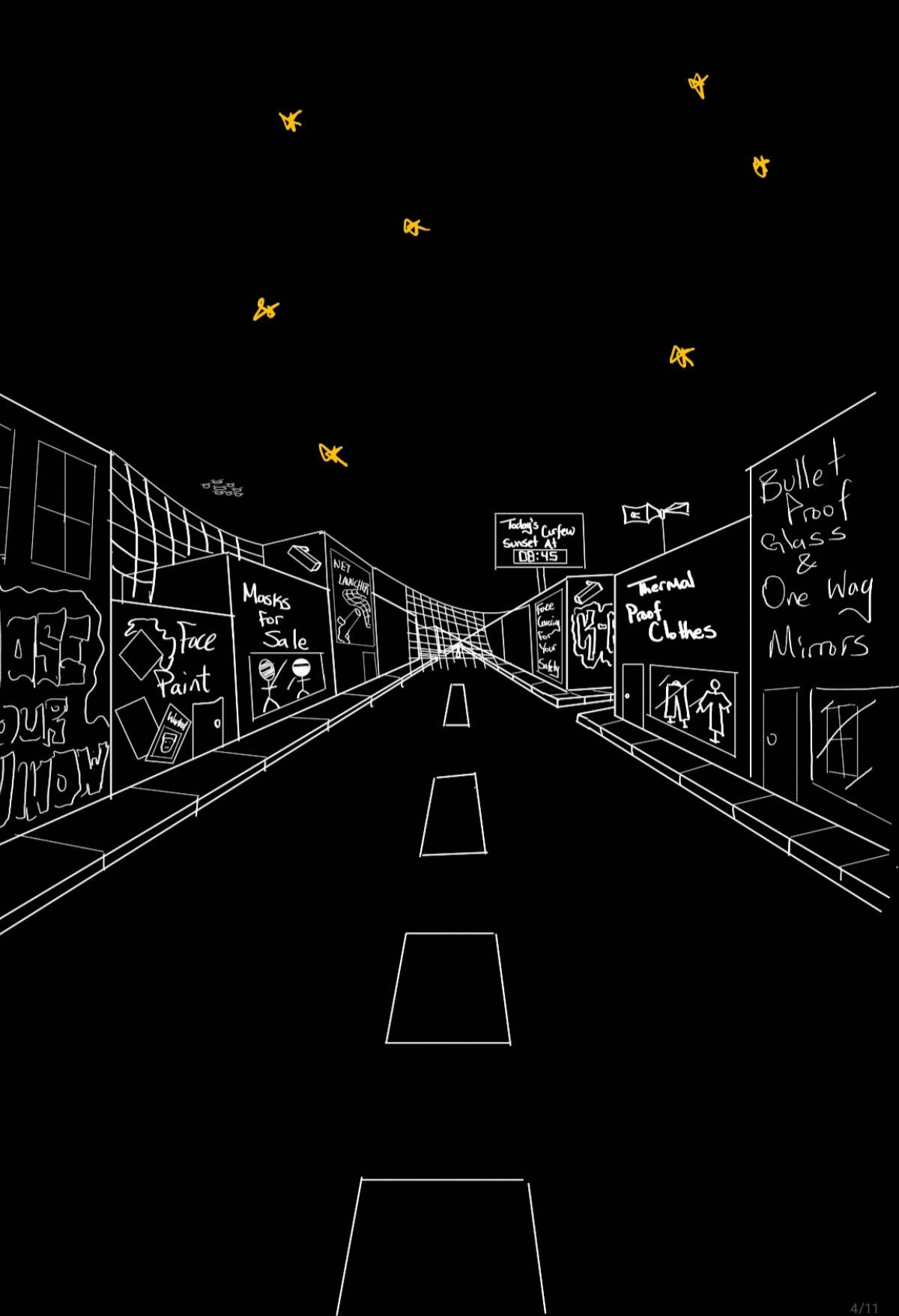 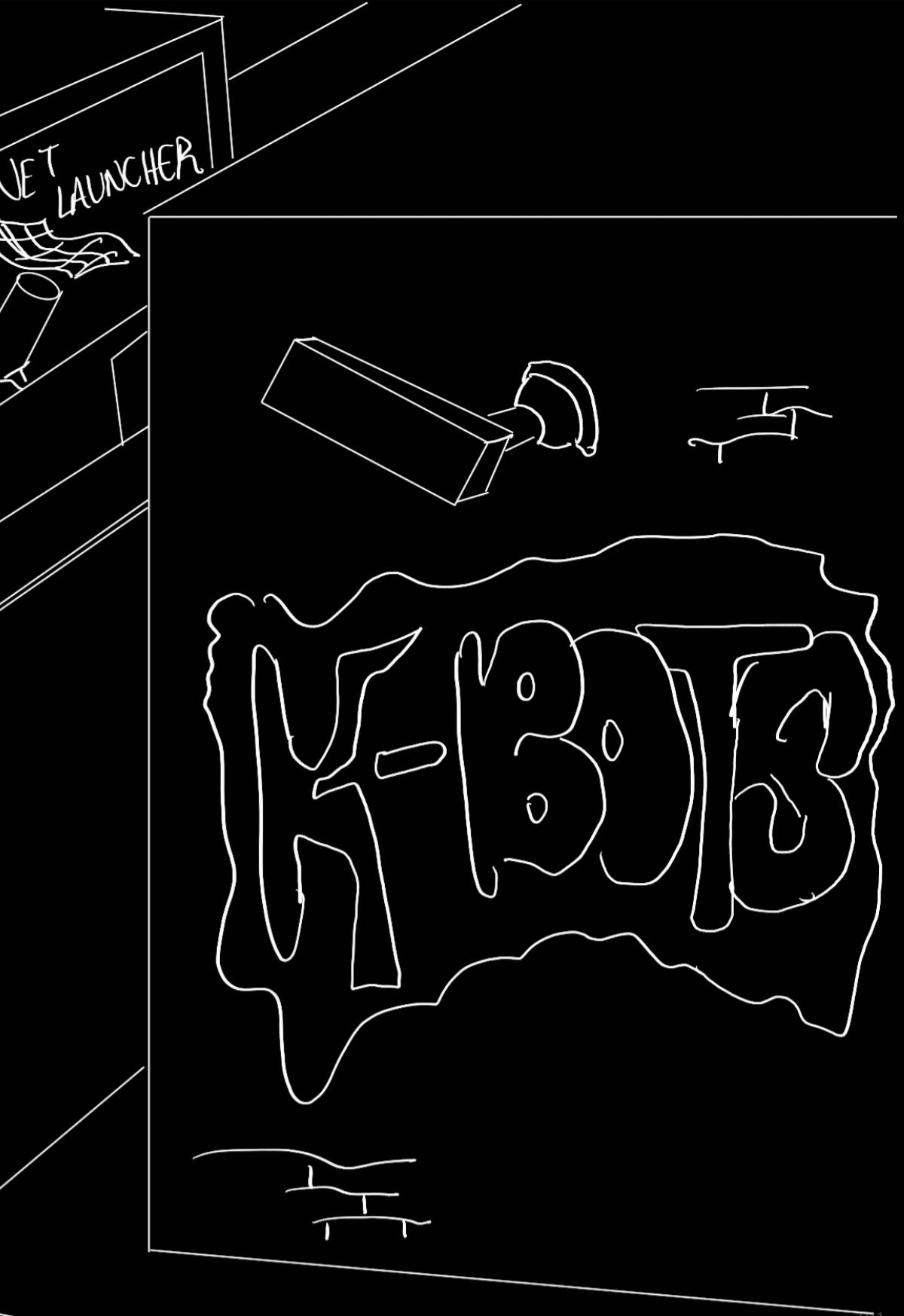 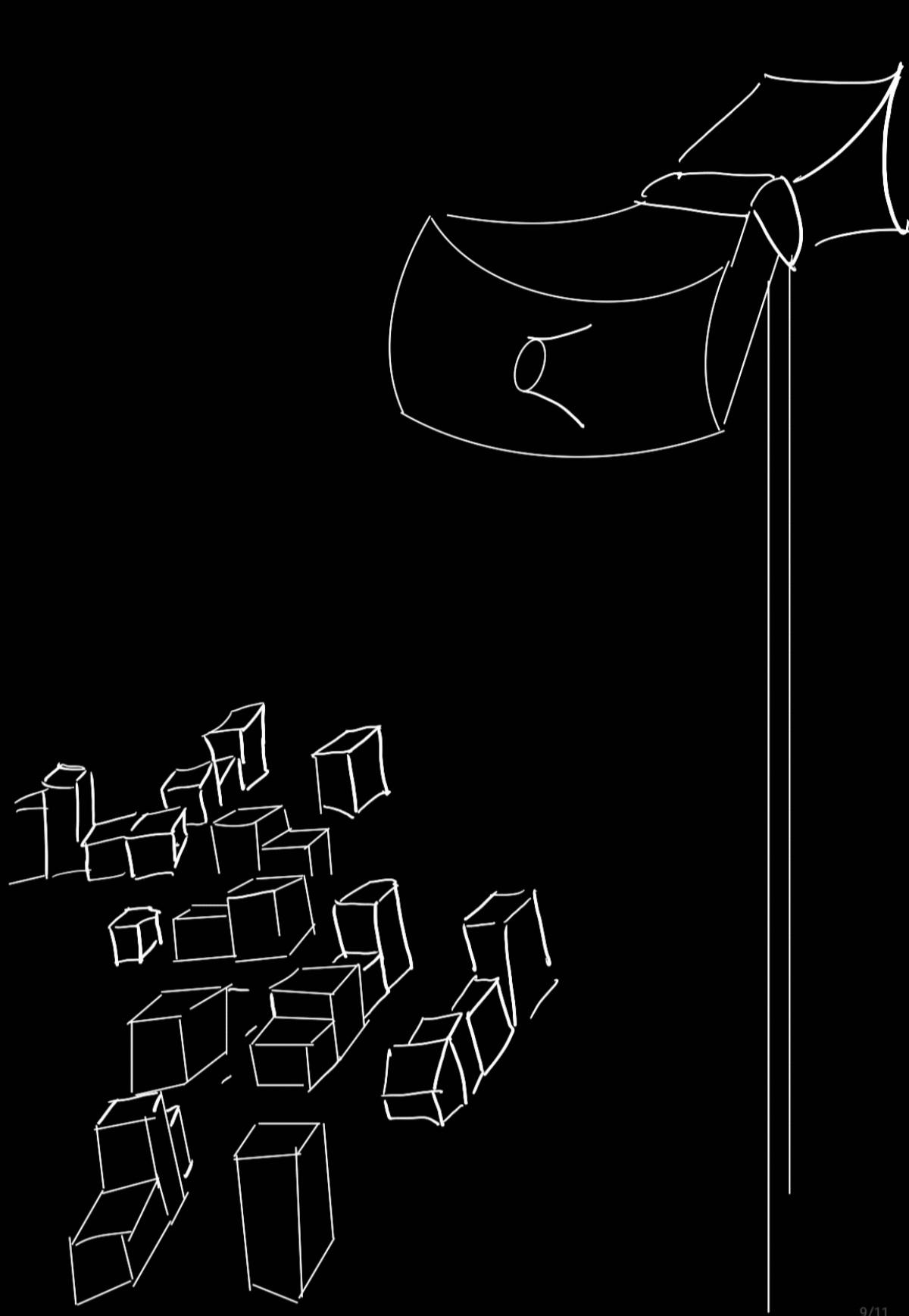 Bill of MaterialsThe bill of materials (BoM) covers all external elements we will have to buy or download for the project. As the project is based in virtual reality, the BoM does not include any physical elements and is made up of visual assets and sound effects. The sources used for assets and sounds include: Freesound.org [1], Unity asset store [2], TurboSquid [3] , CGTrader [4], Sketchfab [5] and Blender [6] .List of EquipmentHardware:  Software:Project Risks and Contingencies	The complexity of this project may result in problems that may disrupt our workflow. Therefore, we have addressed some of the risks that may arise and contingency plans. Several different types of risks may be encountered from ideas not working, to rapidly approaching deadlines. We have a team contract that also addresses the event where a team member is unable to complete their task on time. They will receive a warning and a group meeting will be arranged to discuss what happened and how to avoid it from happening in the future. The TA/professor may be contacted if a team member repeatedly fails to deliver on their tasks. The risks and contingencies listed in the table below will help keep our project on task and avoid delays in an already tight schedule.Prototyping Test Plan	We have developed a prototyping test plan to have a systematic method to check if the prototypes we develop are meeting user design needs effectively. A table of the different tests that will be conducted are listed below.ConclusionOur story highlights the normal yet cautious living of a citizen in their own town as they leave work to get home. To establish a believable atmosphere, we will be using assets and sounds from various sources mentioned in the bill of materials. These assets will be added to the environment such as buildings, storefronts and cars to establish the user’s presence in the town. The assets will also be used to include adaptations civilians take to avoid detection and avoid drone encounters such as warning sirens and nets above buildings. When considering risks, feasibility related to complexity and time is a major barrier which we will solve with group meetings to restructure. Finally, we created a prototyping test plan which uses 7 test criteria to determine the successes and areas of improvement for each prototype.  References [1]Freesound, “Freesound,” Freesound.org, 2012.  https://freesound.org/[2]Unity, “Unity Asset Store - The Best Assets for Game Making,” @UnityAssetStore, 2000.   https://assetstore.unity.com/[3]TurboSquid, “3D Models for Professionals :: TurboSquid,” Turbosquid.com, 2019. https://www.turbosquid.com/[4]CGTrader, “CGTrader - 3D Models for VR / AR and CG projects”, https://www.cgtrader.com/ [5]Sketchfab, “Sketchfab - The best 3D viewer on the web,” https://sketchfab.com/ ‌[6]Blender Foundation, “blender.org - Home of the Blender project - Free and Open 3D Creation Software,” blender.org, 2019. https://www.blender.org/Item no.Description QuantityStorePrice (CAD)#1Sound effects 6Freesounds.org FREE#2Modular city Alley pack1 Unity asset store$19.80 #325 Realistic textures 1Unity asset storeFREE#4Street light Pack1Unity asset storeFREE#5City Alley 1TurboSquid FREE           #6Spray Paint 1TurboSquid FREE#7Cars4TurboSquid FREE#8Billboard_011TurboSquid FREE#9Fishing Net - Intact and Damaged Low-poly 3D model1CGTrader$4.90#10Fishing net1SketchfabFREE#11Masks4TurboSquid FREE#12Security Set CCTV Low Poly 1SketchfabFREE#13Shop front with male mannequin 3D model1CGTrader$13.30#14Old Loudspeakers on the Pole1SketchfabFREE#15Neon Alphabet 3D1TurboSquid$5#163D Glow - Neon Sign Asset Pack1TurboSquidFREE#17Unity            -          -FREE#18Computer            -          -         -#19VR controllers            -          -         -Total           -           -          - $43Equipment Quantity Computers1VR touch controllers2Charging cables (USBC-USBC)1VR headset 1Glasses Spacer 1Design softwareUnityMain 3D software used to design environmentBlenderGraphics tool for designing individual elements (store signs/art, graffiti, etc.) Asset sourcesTurboSquidCGTraderSketchfabUnity Asset StoreFreesoundRisksChanceImpactContingencyTeam member unable to complete taskModerateModerateDivide task amongst other group membersUnable to complete feature in timeModerate HighSchedule more time if permitted or simplify/omit parts or all of the featureA project feature is not feasibleModerateHighArrange group meeting to reevaluate design to be more functionalTeam conflict arisesModerateHighArrange a group meeting to discuss conflict and arrive upon resolution that everyone agrees upon. Otherwise, choose resolution through majority vote.Unable to book time with VR headsetModerateHighCreate video recording of the 3D environment to showcase the effects of autonomous killer robotsTest IDTest Objective(Why)What is being figured out(What)Testing Method (How)Attributes to Observe / RecordDuration (When/How Long)1Test if environment is VR compatibleCan a user interact with the world with a VR headsetConnect VR headset to the Unity environment and test movement and hand operations.Observe if movement is in sync with controller movements and hand positions.Test in early prototype. Testing should take no more than 5 minutes to conduct.2Test if environment is realisticDo users find the environment immersive and believableObserve users and receive feedback (survey)Record user comments on environmentTest in every prototype and stop when users generally provide feedback that the graphics are realistic3Test that the VR experience is easy to set upIs the VR experience user friendlyObserve if users can set up the VR experience on their own and in under 30 secondsObserve how the user sets up the system and how long it takesTest in every prototype and continue until satisfied that most users can set up the experience in under 30 seconds4Test the the VR controls are intuitive and comfortableIs the VR experience ergonomicalObserve how users feel when using the VR experienceObserve if users need to remove the headset, make adjustments or if they become sick. Record any comments about how users felt in the game worldTest in every prototype and stop when users don’t feel the need to comment on comfort and the experience feels seamless.5Test that the VR experience portrays a strong messageIs the VR experience effective at warning users about the dangers of autonomous killer robotsObserve and record user experiences Ask users what they felt about the VR experience and their stance (before and after) on autonomous robots that can killTest in comprehensive prototype and stop when users felt an above average sentiment against autonomous killer robots (7/10 average)6The VR experience is relatively simple and not too complicatedIs the VR experience is not resource intensive and loads efficientlyMeasure software parameters and attributesMeasure time to load, size of the program, time to render graphics in-gameTest in comprehensive prototype and stop when load time is under 15 seconds, size of program is less than 1 gb and graphics render in-game in under 1 second7Test that the VR experience is accessibleIs the VR experience compatible and accommodating to a broad audience Survey and observe usersAsk users if they felt if there were any barriers to usabilityTest in comprehensive prototype and stop when most users (90%) do not feel their experience was hindered due to a lack of accommodation.